                              SCHOOL OF LIBERAL ARTS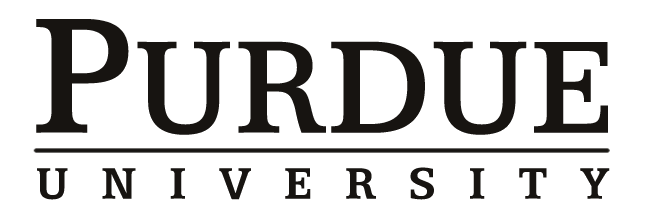 History 103INTRODUCTION TO THE MEDIEVAL WORLD"Medieval history is always slowly turning into romance"Dr. Melinda ZookPhone: 494-4134                                                                                                       Spring 2017Email: mzook@purdue.edu                                                                                    MWF 10:30-11:20                                 University Hall 327                                                                                                       WTHR (Wetherill) 320	Office Hours:	Wednesdays, 11:30-12:30 or by appointmentCourse Description:This course is a survey of medieval history in Europe from the fall of the Roman Empire to the birth of the Renaissance. We explore political, religious, and social changes as well as economic, technological, and cultural developments, seeking to understand the complexity of the medieval past, including an awareness of the experiences of peasants, townsfolk, students, the religious, knights and nobles. Topics include: the Birth of Christianity and decline of the Roman Empire; Barbarian nations; the Feudal World and Crusades; Chivalry, Medieval Warfare, and the Arthurian legend; Cities, Education and Daily Life; the Church, Heresy & Witchcraft; and The Black Death.Graduate Teaching Assistants: Mr. Alexander DessensEmail: adessens@purdue.eduOffice: REC 410Office Hours: Mondays, 12:30 to 2:30Ms. Stephanie Matos AyalaEmail: smatosay@purdue.eduOffice: REC 403Office Hours: Fridays, 12:30 to 2:30Required Texts:Barbara H. Rosenwein, A Short History of the Middle Ages, 4th Edition (Toronto, 2014)Einhard & Notker the Stammerer, Two Lives of Charlemagne (Penguin Classics, 2008)Sir Gawain and the Green Knight (Penguin Classics, 2006)Giovanni Boccaccio, The Decameron (Penguin Classics, 2003)Requirements:Students will write two short analytical essays (3 to 4 pages) which will be based on the assigned readings.  The essays will answer questions handed out in class and must be turned in on the day they are due in class.  Late papers will be penalized.  No papers will be accepted via email.Students will also take three in-class essay exams which will be based on the lectures and the textbook.In-class quizzes will be administered approximately every third or fourth lecture and will be based on the lectures.  Missed quizzes cannot be made up.A variety of extra-credit assignments will be made available throughout the semester for those students who are eager to improve their grade.  Extra-credit assignment points can only be used to improve your quiz grade.Grading:Final grades will be based on the papers, exams, quizzes, class attendance and participation.  The grade will be calculated as follows:	Quizzes & Participation	10%	Essay 1	15%	Essay 2	20%	Midterm Exam 1	15%	Midterm Exam 2	20%	Final Exam	20%Rules of the Game:Attendance to all class meetings is mandatory.  Be on time: walking in late is rude.  If you are late, however, I would rather you came in than missed class.  Simply do not make a habit of it.  Turn off all phones and electronic gadgets.  Anyone caught texting will be escorted from the class. Please take notes using pen and paper.  Studies show that this is a more effective way to learn than using a laptop.  However, if you are wedded to using a laptop, you must sit in the first rows of the classroom and you must use a word processing program only.  Students viewing any other sites will be escorted from the classroom.Understand that plagiarism or cheating of any kind will result in a failing grade for the entire course and that the Dean of Students Office will be informed.  The penalty for plagiarism at Purdue University is suspension.Students must use proper email etiquette when emailing myself or the TAs (an email should begin with a salutation such as “Dear Professor Zook” or “Dear Ms. Matos Ayala” and end with a proper closing, such as “Sincerely” or “Yours,”).Schedule of Lectures and Discussions:January 9	Introduction to the CourseJanuary 11-13-18	The Birth & Spread of Christianity	 Read in Rosenwein, pages 1-21January 20-23	The Glory That Was RomeJanuary 25	Sailing to Byzantium	Read pages 29-34, 39-50January 27	Monks and MissionariesJan. 30-Feb. 1	Barbarian NationsRead pages 21-28, 58-72Feb. 3-6	Islam & Islamic Civilization	Read pages 50-7, 87-90February 8	Review for First ExamFebruary 10	First ExamFebruary 13	The Last Invasions	Read pages 127-130February 15	No Class	Attend Melinda Hall Lecture for Love Liberal Arts WeekFebruary 17-20	The World of Charlemagne	Read pages 96-112	Discuss Paper Option 1	Begin Reading The Two Lives of CharlemagneFebruary 22	The Feudal World		Read pages 131-139February 24	Feudalism in Action	Paper Option 1 DueFeb. 27-March 1	The Crusades	Read pages 155-58, 170-173March 3	Knighthood & Chivalry	Begin Reading Sir Gawain and the Green Knight	Discuss Paper Option 2March 6-8	The Agrarian and Commercial Revolutions	Read pages 160-164, 244-50March 10	No Class: Library DayMarch 20	The Medieval City	Read pages 218-228	Paper Option 2 DueMarch 22-24	The Rise of the Universities	Read pages 178-181March 27-29	World of the Peasantry	Prepare for Second ExamMarch 31	Second ExamApril 3-5	Conflict Between Church & State: In 3 Dramatic Acts	Read pages 164-170April 7	The Church at Its Height		Read pages 228-233April 10-12	Women in Medieval Europe: A Golden Age for Women?April 14	Heresy, Witchcraft & Minority Groups	Read pages 232-236, 250-252April 17	The Troubadours and King Arthur’s Court	Revisit Sir Gawain	Read pages 214-218 April 19-21	Late Medieval Kingship in France & England	Read pages 289-297	Begin reading The DecameronApril 24	Late Medieval Piety	Read pages 258-59, 300-304April 26	The Black Death	Read pages 276-79, 283-286	Third Paper Option dueApril 28	The Birth of Modernity	Read pages 316-325